Vladimír Vrána
+420 777 300 717
vrana@imego.cz

IMEGO s.r.o.
Husova třída 1821/4, 370 01 České BudějoviceČeské Budějovice 13. 11. 2020Dobrý den,objednávám u vás dodávku a montáž nábytku do kanceláře ekonoma dle nákresu a cenové nabídky.O termínu dodávky mě prosím informujte.S pozdravem Mgr. Vladimír Čunát ředitel školy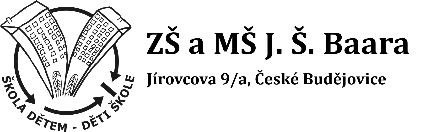 